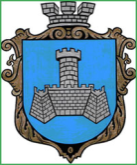 Українам. Хмільник  Вінницької областіР О З П О Р Я Д Ж Е Н Н Я МІСЬКОГО  ГОЛОВИ від  14 червня 2022 р.                                                                     №228-  рПро проведення   позачерговогозасідання виконкому міської ради      Розглянувши  службові записки, в. о. начальника управління містобудування та архітектури Хмільницької міської ради  Олійника О.А., начальника Управління освіти,молоді та спорту Хмільницької міської ради Оліха В.В., в. о. начальника Управління житлово-комунального господарства та комунальної власності Хмільницької міської ради Шмаля О.Г., головного спеціаліста юридичного відділу Хмільницької міської ради Тендерис О.В., начальника служби у справах дітей Хмільницької міської ради Тишкевича Ю.І., начальника відділу з питань охорони здоров»я Хмільницької міської ради Буликова С.Є., начальника фінансового управління Хмільницької міської ради Тищенко Т.П.,лист начальника Хмільницького РВП В.О.Романюка,відповідно до п.п.2.2.3 пункту 2.2 розділу 2 Положення про виконавчий комітет Хмільницької міської ради 7 скликання, затвердженого  рішенням 46 сесії міської ради 7 скликання від 22.12.2017р. №1270, керуючись ст.42,ст.59 Закону України „Про місцеве самоврядування в Україні”:Провести  позачергове засідання виконкому Хмільницької міської ради 15.06.2022 року о 10.00 год., на яке винести  питання:2.Загальному відділу Хмільницької міської ради(О.Прокопович) довести це  розпорядження до членів виконкому міської ради та всіх зацікавлених суб’єктів.3.Контроль за виконанням цього розпорядження залишаю за собою.              Міський голова                         Микола ЮРЧИШИНС.МаташО.ПрокоповичН.Буликова1Про передачу в тимчасове користування майна Про передачу в тимчасове користування майна Про передачу в тимчасове користування майна Про передачу в тимчасове користування майна Доповідає: Оліх Віталій Васильович  Доповідає: Оліх Віталій Васильович  Доповідає: Оліх Віталій Васильович  Начальник Управління освіти,молоді та спорту Хмільницької міської ради2Про встановлення вартості проїзду на міських маршрутах загального користування в режимі маршрутного таксі у місті Хмільнику Про встановлення вартості проїзду на міських маршрутах загального користування в режимі маршрутного таксі у місті Хмільнику Про встановлення вартості проїзду на міських маршрутах загального користування в режимі маршрутного таксі у місті Хмільнику Про встановлення вартості проїзду на міських маршрутах загального користування в режимі маршрутного таксі у місті Хмільнику Доповідає: Денисюк Лілія Аркадіївна Доповідає: Денисюк Лілія Аркадіївна Доповідає: Денисюк Лілія Аркадіївна В. о. начальника управління агроекономічного розвитку та євроінтеграції Хмільницької міської ради 3Про внесення змін до Програми розвитку житлово-комунального господарства та благоустрою територій населених пунктів Хмільницької міської територіальної громади на 2022-2026 роки, затвердженої рішенням 15 сесії міської ради 8 скликання від 21 липня 2021 року № 612 (зі змінами) Про внесення змін до Програми розвитку житлово-комунального господарства та благоустрою територій населених пунктів Хмільницької міської територіальної громади на 2022-2026 роки, затвердженої рішенням 15 сесії міської ради 8 скликання від 21 липня 2021 року № 612 (зі змінами) Про внесення змін до Програми розвитку житлово-комунального господарства та благоустрою територій населених пунктів Хмільницької міської територіальної громади на 2022-2026 роки, затвердженої рішенням 15 сесії міської ради 8 скликання від 21 липня 2021 року № 612 (зі змінами) Про внесення змін до Програми розвитку житлово-комунального господарства та благоустрою територій населених пунктів Хмільницької міської територіальної громади на 2022-2026 роки, затвердженої рішенням 15 сесії міської ради 8 скликання від 21 липня 2021 року № 612 (зі змінами) Доповідає:  Шмаль Олександр Геннадійович   Доповідає:  Шмаль Олександр Геннадійович   Доповідає:  Шмаль Олександр Геннадійович   В. о. начальника Управління житлово-комунального господарства та комунальної власності Хмільницької міської ради4Про внесення змін і доповнень до Програми управління комунальною власністю Хмільницької міської територіальної громади на 2021-2025 роки (зі змінами)Про внесення змін і доповнень до Програми управління комунальною власністю Хмільницької міської територіальної громади на 2021-2025 роки (зі змінами)Про внесення змін і доповнень до Програми управління комунальною власністю Хмільницької міської територіальної громади на 2021-2025 роки (зі змінами)Про внесення змін і доповнень до Програми управління комунальною власністю Хмільницької міської територіальної громади на 2021-2025 роки (зі змінами)Доповідає:  Шмаль Олександр Геннадійович   Доповідає:  Шмаль Олександр Геннадійович   Доповідає:  Шмаль Олександр Геннадійович   В. о. начальника Управління житлово-комунального господарства та комунальної власності Хмільницької міської ради5Про внесення змін та доповнень до Порядку використання коштів місцевого бюджету  Хмільницької міської територіальної громади, передбачених на фінансування заходів  Програми управління комунальною власністю Хмільницької міської територіальної громади на 2021-2025 роки (зі змінами)Про внесення змін та доповнень до Порядку використання коштів місцевого бюджету  Хмільницької міської територіальної громади, передбачених на фінансування заходів  Програми управління комунальною власністю Хмільницької міської територіальної громади на 2021-2025 роки (зі змінами)Про внесення змін та доповнень до Порядку використання коштів місцевого бюджету  Хмільницької міської територіальної громади, передбачених на фінансування заходів  Програми управління комунальною власністю Хмільницької міської територіальної громади на 2021-2025 роки (зі змінами)Про внесення змін та доповнень до Порядку використання коштів місцевого бюджету  Хмільницької міської територіальної громади, передбачених на фінансування заходів  Програми управління комунальною власністю Хмільницької міської територіальної громади на 2021-2025 роки (зі змінами)Доповідає:  Шмаль Олександр Геннадійович   Доповідає:  Шмаль Олександр Геннадійович   Доповідає:  Шмаль Олександр Геннадійович   В. о. начальника Управління житлово-комунального господарства та комунальної власності Хмільницької міської ради6Про внесення змін до рішення виконавчого комітету Хмільницької міської ради від 20.05.2022 року № 213 «Про внесення змін до статутного капіталу КП «Хмільникводоканал» Про внесення змін до рішення виконавчого комітету Хмільницької міської ради від 20.05.2022 року № 213 «Про внесення змін до статутного капіталу КП «Хмільникводоканал» Про внесення змін до рішення виконавчого комітету Хмільницької міської ради від 20.05.2022 року № 213 «Про внесення змін до статутного капіталу КП «Хмільникводоканал» Про внесення змін до рішення виконавчого комітету Хмільницької міської ради від 20.05.2022 року № 213 «Про внесення змін до статутного капіталу КП «Хмільникводоканал» Доповідає:  Шмаль Олександр Геннадійович     Доповідає:  Шмаль Олександр Геннадійович     Доповідає:  Шмаль Олександр Геннадійович     В. о. начальника Управління житлово-комунального господарства та комунальної власності Хмільницької міської ради  7Про розгляд клопотань юридичних та фізичних осіб з питань видалення деревонасаджень у населених пунктах Хмільницької міської територіальної громади Про розгляд клопотань юридичних та фізичних осіб з питань видалення деревонасаджень у населених пунктах Хмільницької міської територіальної громади Про розгляд клопотань юридичних та фізичних осіб з питань видалення деревонасаджень у населених пунктах Хмільницької міської територіальної громади Про розгляд клопотань юридичних та фізичних осіб з питань видалення деревонасаджень у населених пунктах Хмільницької міської територіальної громади Доповідає:   Шмаль Олександр Геннадійович   Доповідає:   Шмаль Олександр Геннадійович   Доповідає:   Шмаль Олександр Геннадійович   В. о. начальника Управління житлово-комунального господарства та комунальної власності Хмільницької міської ради8Про погодження розміщення будівельних матеріалів на загальноміській території Хмільницької міської територіальної громадиПро погодження розміщення будівельних матеріалів на загальноміській території Хмільницької міської територіальної громадиПро погодження розміщення будівельних матеріалів на загальноміській території Хмільницької міської територіальної громадиПро погодження розміщення будівельних матеріалів на загальноміській території Хмільницької міської територіальної громадиДоповідає: Шмаль Олександр Геннадійович  Доповідає: Шмаль Олександр Геннадійович  Доповідає: Шмаль Олександр Геннадійович  В. о. начальника Управління житлово-комунального господарства та комунальної власності Хмільницької міської ради9Про погодження розміщення будівельних матеріалів на загальноміській території Хмільницької міської територіальної громадиПро погодження розміщення будівельних матеріалів на загальноміській території Хмільницької міської територіальної громадиПро погодження розміщення будівельних матеріалів на загальноміській території Хмільницької міської територіальної громадиПро погодження розміщення будівельних матеріалів на загальноміській території Хмільницької міської територіальної громадиДоповідає: Шмаль Олександр Геннадійович  Доповідає: Шмаль Олександр Геннадійович  Доповідає: Шмаль Олександр Геннадійович  В. о. начальника Управління житлово-комунального господарства та комунальної власності Хмільницької міської ради10Про скасування постанови адміністративної комісії при виконавчому комітеті Хмільницької міської ради №27-07/77 від 24 травня 2022 рокуПро скасування постанови адміністративної комісії при виконавчому комітеті Хмільницької міської ради №27-07/77 від 24 травня 2022 рокуПро скасування постанови адміністративної комісії при виконавчому комітеті Хмільницької міської ради №27-07/77 від 24 травня 2022 рокуПро скасування постанови адміністративної комісії при виконавчому комітеті Хмільницької міської ради №27-07/77 від 24 травня 2022 рокуДоповідає: Тендерис Оксана Василівна Доповідає: Тендерис Оксана Василівна Доповідає: Тендерис Оксана Василівна Головний спеціаліст юридичного відділу Хмільницької міської ради 11Про анулювання дозволів та розірвання договорів ФОП Плужніковій Наталії Леонідівні на розміщення зовнішньої реклами в м. Хмільнику Про анулювання дозволів та розірвання договорів ФОП Плужніковій Наталії Леонідівні на розміщення зовнішньої реклами в м. Хмільнику Про анулювання дозволів та розірвання договорів ФОП Плужніковій Наталії Леонідівні на розміщення зовнішньої реклами в м. Хмільнику Про анулювання дозволів та розірвання договорів ФОП Плужніковій Наталії Леонідівні на розміщення зовнішньої реклами в м. Хмільнику Доповідає:   Олійник Олександр АнатолійовичДоповідає:   Олійник Олександр АнатолійовичДоповідає:   Олійник Олександр АнатолійовичВ. о. начальника управління містобудування та архітектури Хмільницької міської ради 12Про надання дозволу ФОП Шандрі Юлії Володимирівні на розміщення зовнішньої реклами по проспекту Свободи, 33 в м. ХмільникуПро надання дозволу ФОП Шандрі Юлії Володимирівні на розміщення зовнішньої реклами по проспекту Свободи, 33 в м. ХмільникуПро надання дозволу ФОП Шандрі Юлії Володимирівні на розміщення зовнішньої реклами по проспекту Свободи, 33 в м. ХмільникуПро надання дозволу ФОП Шандрі Юлії Володимирівні на розміщення зовнішньої реклами по проспекту Свободи, 33 в м. ХмільникуДоповідає:   Олійник Олександр АнатолійовичДоповідає:   Олійник Олександр АнатолійовичДоповідає:   Олійник Олександр АнатолійовичВ. о. начальника управління містобудування та архітектури Хмільницької міської ради  13Про погодження ФОП Сердюк Надії Вікторівні розміщення соціальної реклами в м. Хмільнику Про погодження ФОП Сердюк Надії Вікторівні розміщення соціальної реклами в м. Хмільнику Про погодження ФОП Сердюк Надії Вікторівні розміщення соціальної реклами в м. Хмільнику Про погодження ФОП Сердюк Надії Вікторівні розміщення соціальної реклами в м. Хмільнику Доповідає:  Олійник Олександр АнатолійовичДоповідає:  Олійник Олександр АнатолійовичДоповідає:  Олійник Олександр АнатолійовичВ. о. начальника управління містобудування та архітектури Хмільницької міської ради14Про погодження ФОП Плужніковій Наталії Леонідівні розміщення соціальної реклами в м. Хмільнику Про погодження ФОП Плужніковій Наталії Леонідівні розміщення соціальної реклами в м. Хмільнику Про погодження ФОП Плужніковій Наталії Леонідівні розміщення соціальної реклами в м. Хмільнику Про погодження ФОП Плужніковій Наталії Леонідівні розміщення соціальної реклами в м. Хмільнику Доповідає: Олійник Олександр АнатолійовичДоповідає: Олійник Олександр АнатолійовичДоповідає: Олійник Олександр АнатолійовичВ. о. начальника управління містобудування та архітектури Хмільницької міської ради15Про переобрання персонального складу вуличного комітету по вулиці Суворова у місті ХмільникуПро переобрання персонального складу вуличного комітету по вулиці Суворова у місті ХмільникуПро переобрання персонального складу вуличного комітету по вулиці Суворова у місті ХмільникуПро переобрання персонального складу вуличного комітету по вулиці Суворова у місті ХмільникуДоповідає: Тендерис Оксана ВолодимирівнаДоповідає: Тендерис Оксана ВолодимирівнаНачальник організаційного відділу Хмільницької міської радиНачальник організаційного відділу Хмільницької міської ради16Про розгляд заяв громадян Л.Б.С., Л.О.О. щодо визначення  батьку способів участі у вихованні та спілкуванні з донькою Про розгляд заяв громадян Л.Б.С., Л.О.О. щодо визначення  батьку способів участі у вихованні та спілкуванні з донькою Про розгляд заяв громадян Л.Б.С., Л.О.О. щодо визначення  батьку способів участі у вихованні та спілкуванні з донькою Про розгляд заяв громадян Л.Б.С., Л.О.О. щодо визначення  батьку способів участі у вихованні та спілкуванні з донькою Доповідає:  Тишкевич Юрій ІвановичНачальник служби у справах дітей Хмільницької міської ради Начальник служби у справах дітей Хмільницької міської ради Начальник служби у справах дітей Хмільницької міської ради 17Про встановлення піклування над неповнолітньою З.В.С.,   20__ р.н. та призначення гр. Г. А.М. піклувальником над нею Про встановлення піклування над неповнолітньою З.В.С.,   20__ р.н. та призначення гр. Г. А.М. піклувальником над нею Про встановлення піклування над неповнолітньою З.В.С.,   20__ р.н. та призначення гр. Г. А.М. піклувальником над нею Про встановлення піклування над неповнолітньою З.В.С.,   20__ р.н. та призначення гр. Г. А.М. піклувальником над нею Доповідає:  Тишкевич Юрій ІвановичДоповідає:  Тишкевич Юрій ІвановичДоповідає:  Тишкевич Юрій ІвановичНачальник служби у справах дітей Хмільницької міської ради18Про встановлення піклування над неповнолітньою З.С.С.,  20__ р.н. та призначення гр. Г.М.Г. піклувальником над нею Про встановлення піклування над неповнолітньою З.С.С.,  20__ р.н. та призначення гр. Г.М.Г. піклувальником над нею Про встановлення піклування над неповнолітньою З.С.С.,  20__ р.н. та призначення гр. Г.М.Г. піклувальником над нею Про встановлення піклування над неповнолітньою З.С.С.,  20__ р.н. та призначення гр. Г.М.Г. піклувальником над нею Доповідає:  Тишкевич Юрій Іванович  Доповідає:  Тишкевич Юрій Іванович  Доповідає:  Тишкевич Юрій Іванович  Начальник служби у справах дітей Хмільницької міської ради19Про надання дозволу громадянам А.А.С., А.Д.С., А.С.Є., А.Т.П. на  дарування громадянці Т.О.С. своїх часток (розмір частки кожного ___) квартири, де право користування мають малолітні   Т.Х.В., 20__ р.н. та Т.Т.В., 20__ р.н.Про надання дозволу громадянам А.А.С., А.Д.С., А.С.Є., А.Т.П. на  дарування громадянці Т.О.С. своїх часток (розмір частки кожного ___) квартири, де право користування мають малолітні   Т.Х.В., 20__ р.н. та Т.Т.В., 20__ р.н.Про надання дозволу громадянам А.А.С., А.Д.С., А.С.Є., А.Т.П. на  дарування громадянці Т.О.С. своїх часток (розмір частки кожного ___) квартири, де право користування мають малолітні   Т.Х.В., 20__ р.н. та Т.Т.В., 20__ р.н.Про надання дозволу громадянам А.А.С., А.Д.С., А.С.Є., А.Т.П. на  дарування громадянці Т.О.С. своїх часток (розмір частки кожного ___) квартири, де право користування мають малолітні   Т.Х.В., 20__ р.н. та Т.Т.В., 20__ р.н.Доповідає:  Тишкевич Юрій Іванович  Доповідає:  Тишкевич Юрій Іванович  Доповідає:  Тишкевич Юрій Іванович  Начальник служби у справах дітей Хмільницької міської ради  20Про розгляд ухвали Бердичівського міськрайонного суду Житомирської області від ___2022 року по справі №__________Про розгляд ухвали Бердичівського міськрайонного суду Житомирської області від ___2022 року по справі №__________Про розгляд ухвали Бердичівського міськрайонного суду Житомирської області від ___2022 року по справі №__________Про розгляд ухвали Бердичівського міськрайонного суду Житомирської області від ___2022 року по справі №__________Доповідає: Тишкевич Юрій Іванович Доповідає: Тишкевич Юрій Іванович Доповідає: Тишкевич Юрій Іванович Начальник служби у справах дітей Хмільницької міської ради21Про внесення змін до фінансового плану Комунального некомерційного підприємства «Хмільницька центральна лікарня» Хмільницької міської ради на 2022 рік,затвердженого рішенням виконавчого комітету Хмільницької міської ради від 17.12.2021року №658 Про внесення змін до фінансового плану Комунального некомерційного підприємства «Хмільницька центральна лікарня» Хмільницької міської ради на 2022 рік,затвердженого рішенням виконавчого комітету Хмільницької міської ради від 17.12.2021року №658 Про внесення змін до фінансового плану Комунального некомерційного підприємства «Хмільницька центральна лікарня» Хмільницької міської ради на 2022 рік,затвердженого рішенням виконавчого комітету Хмільницької міської ради від 17.12.2021року №658 Про внесення змін до фінансового плану Комунального некомерційного підприємства «Хмільницька центральна лікарня» Хмільницької міської ради на 2022 рік,затвердженого рішенням виконавчого комітету Хмільницької міської ради від 17.12.2021року №658 Доповідає: Буликов Сергій Євгенійович  Доповідає: Буликов Сергій Євгенійович  Доповідає: Буликов Сергій Євгенійович  Начальник відділу з питань охорони здоров»я Хмільницької міської ради                                                 22Про внесення змін до рішення виконавчого комітету Хмільницької міської ради №543 від 19.10.2021 року «Про безоплатну передачу комунального майна з балансу Комунального некомерційного підприємства «Хмільницький  Центр первинної медико-санітарної допомоги»   Про внесення змін до рішення виконавчого комітету Хмільницької міської ради №543 від 19.10.2021 року «Про безоплатну передачу комунального майна з балансу Комунального некомерційного підприємства «Хмільницький  Центр первинної медико-санітарної допомоги»   Про внесення змін до рішення виконавчого комітету Хмільницької міської ради №543 від 19.10.2021 року «Про безоплатну передачу комунального майна з балансу Комунального некомерційного підприємства «Хмільницький  Центр первинної медико-санітарної допомоги»   Про внесення змін до рішення виконавчого комітету Хмільницької міської ради №543 від 19.10.2021 року «Про безоплатну передачу комунального майна з балансу Комунального некомерційного підприємства «Хмільницький  Центр первинної медико-санітарної допомоги»   Доповідає: Буликов Сергій Євгенійович  Доповідає: Буликов Сергій Євгенійович  Доповідає: Буликов Сергій Євгенійович  Начальник відділу з питань охорони здоров»я Хмільницької міської ради                                                 23Про внесення змін до рішення 25 сесії міської ради 8 скликання від 22.12.2021 року №1065 «Про бюджет Хмільницької міської територіальної громади на 2022рік» (зі змінами)Про внесення змін до рішення 25 сесії міської ради 8 скликання від 22.12.2021 року №1065 «Про бюджет Хмільницької міської територіальної громади на 2022рік» (зі змінами)Про внесення змін до рішення 25 сесії міської ради 8 скликання від 22.12.2021 року №1065 «Про бюджет Хмільницької міської територіальної громади на 2022рік» (зі змінами)Про внесення змін до рішення 25 сесії міської ради 8 скликання від 22.12.2021 року №1065 «Про бюджет Хмільницької міської територіальної громади на 2022рік» (зі змінами)Доповідає: Тищенко Тетяна ПетрівнаДоповідає: Тищенко Тетяна ПетрівнаДоповідає: Тищенко Тетяна ПетрівнаНачальник фінансового управління Хмільницької міської ради24Про відзначення Подяками Хмільницького міського головижителів Хмільницької міської територіальної громади до професійних свят   Про відзначення Подяками Хмільницького міського головижителів Хмільницької міської територіальної громади до професійних свят   Про відзначення Подяками Хмільницького міського головижителів Хмільницької міської територіальної громади до професійних свят   Про відзначення Подяками Хмільницького міського головижителів Хмільницької міської територіальної громади до професійних свят   Доповідає:  Маташ Сергій Петрович    Доповідає:  Маташ Сергій Петрович    Доповідає:  Маташ Сергій Петрович    Керуючий справами виконкому Хмільницької міської ради                                                 